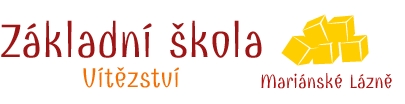 KONCEPCE ROZVOJE ŠKOLYZákladní škola Vítězství Mariánské Lázně, příspěvková organizaceZpracovala:	Bc. Marcela Knedlíková1.	VLASTNÍ POHLED NA ŠKOLUNaše základní škola má pro město a jeho obyvatele velmi dobrou pozici na uplatnění se v oblasti poskytování vzdělávacích služeb pro žáky s SVP. Škola byla poprvé otevřena v roce 1955, má tedy poměrně dlouhou tradici ve školního života ve městě. Škola je postavena v okrajové a klidné části města s dopravní obslužností. Má dvě budovy, které jsou spojeny chodbou. Prostory kolem školy jsou oploceny a zahrada slouží k pobytu žáků během přestávek i v odpoledních hodinách pro školní družinu. Škola využívá hřiště nedaleko budovy školy, městský bazén, zimní stadion a atletický stadion.Spolupráce s institucemi města a školního života:Úzká spolupráce s ŠPZ – SPC, PPP v oblasti, spolupráce s odborem sociální péče u dětí s v oblasti záškoláctví, spolupráce se Střediskem výchovné péče v Karlových Varech, s Policií ČR a Městskou policií - besedy, akce zaměřené na bezpečnost. Dále přednášky zaměřené na prevenci zneužívání návykových látek a alkoholu, prevenci šikany a oblast problematiky dospívání, mezilidských vztahů, partnerských vztahů a sexuality, spolupráce s místním tiskem. Pravidelně navštěvujeme Městkou knihovnu Mariánské Lázně a Městské muzeum Mariánské Lázně.1.1.	Technický stav budov:Obě budovy jsou po celkové rekonstrukci ve velice dobrém stavu.1.2.	Vybavení učeben a kabinetů:Kabinety a učebny jsou vybaveny novými i staršími pomůckami, které jsou potřebné k moderní výuce žáků. Každá třída je vybavena interaktivní tabulí. V současnosti je škola přihlášena do dotačního titulu na celkové vybavení učebny informatiky. Žáci a učitelé mají k dispozici dostatek počítačů s připojením na internet. Škola je vybavena učebnicemi pro všechny žáky všech ročníků. Soubory učebnic se průběžně doplňují a obnovují. Žáci i učitelé I. i II. st. a ZŠ speciální mají k dispozici knihovnu, fond knih se průběžně doplňuje. Učitelům jsou k dispozici kopírky i tiskárny.1.3.	Nutné vybavení v příštích letech:Snažíme se o průběžnou modernizaci pomůcek určených zejména pro přírodovědné obory, plánujeme financování pro vybavení pro digitální výuku, rozšiřování počtu tříd vybavených netbooky, popř. tablety. Průběžně obnovujeme vybavení tříd nábytkem, skříněmi či lavicemi.1.4.	Analýza současného stavuV rozvoji školy do budoucnosti může škola stavět na svých silných stránkách, při využití nabízených příležitostí a pozor si musí dát na slabé stránky a hrozby. 
Silné stránky: dobrá poloha školy, kvalitní pedagogický sbor, výborné vybavení učeben interaktivní technikou, spolupráce s MěÚ Mariánské Lázně, s Dobrovolným svazkem obcí Mariánskolázeňsko, zapojení do Šablon, DVVP – aktivní účast na vzdělávání pedagogických pracovníků, dobrá propagace školy na veřejnosti – účast na tradičních akcích – Vánoce – adventní trhy, otevírání lázeňské sezóny apod.Slabé stránky školy: nižší počet mužů – příkladný vzor mužského chování; nezájem některých žáků o vzdělávání a své další profesní uplatnění vycházející ze sociálně slabého prostředí. U části veřejnosti nadále přetrvávající pověst školy jako bývalé zvláštní školy.Příležitosti: další rozšíření spolupráce školy s nadřízenými institucemi, propagace školy, kvalitní ŠVP a jeho aktualizace, soustavné rozšiřování spolupráce s rodiči žáků, modernizace a digitalizace výuky, vyhledávání sponzorů, spolupráce s různými vzdělávacími institucemi, organizacemi zaměřenými na zájmovou činnost DDM Dráček apod., spolupráce se středními školami – účast na Dnech otevřených dveří SŠ v Plané a Chebu.Hrozby: zvyšující se počet žáků ze socio-kulturně znevýhodněného prostředí, nezájem o úroveň vzdělávání ze strany rodičů2.	ZÁKLADNÍ CÍLE DALŠÍHO ROZVOJE ŠKOLY Poskytnout žákům pevné základy všeobecného vzdělání s důrazem na čtenářskou, finanční a počítačovou gramotnost.Vytvořit podmínky pro možnosti dalšího vzdělávání a uplatnění v dalším životě.Rozvíjet osobnost každého žáka tak, aby byl schopen samostatně myslet, svobodně a zodpovědně se rozhodovat, projevovat se jako demokratický občan, orientovat se v kulturních a civilizačních výtvorech, pochopit společenské a technické přeměny společnosti.Vychovávat žáky ke zdravému životnímu stylu a k  odpovědnosti za své jednání.Vést žáky k ochraně životního prostředí.Postupným dalším zvyšováním úrovně vzdělávání a péče o žáky se SVP přesvědčovat obyvatele města o významu existence a fungování školy zřízené pro žáky se SVP v našem regionu. Zabezpečit příjemné, klidné a profesionální prostředí pro žáky, rodiče, pedagogy a další zájemce z řad veřejnosti.3.	PROSTŘEDKY K DOSAŽENÍ TĚCHTO CÍLŮ3.1.	ŠKOLNÍ VZDĚLÁVACÍ PROGRAMZákladním prostředkem k naplňování těchto cílů je realizace školního vzdělávacího programu „Pestrobarevná škola“ pro ZŠ a „Duhová škola“ pro žáky ZŠ speciálnítyto dokumenty dle potřeby upravovatPři plnění školního vzdělávacího programu důsledně rozvíjet klíčové kompetence žáků.Důležitým nástrojem je i důsledné prosazování využívání metod a forem práce podporující aktivní činnosti žáků.Nutností je zohledňování vzdělávacích potřeb jednotlivých žáků3.2.	KLIMA ŠKOLYZaměřovat se na celkové kulturní prostředí školyKlást důraz na kvalitu řízení všech složek, systematické plánování a kontrolu činnosti. Vedení školy by mělo ovlivňovat kladné vztahy na pracovišti, vést sbor ke vzájemnému respektování, pomoci a spolupráci v rámci uceleného pracovního týmu. Mělo by utvářet atmosféru klidu a pohody pro práci, vztah kolegiality a partnerství. Mělo by také motivovat členy pedagogického sboru k osobnímu rozvoji a aktivnímu přístupu k dalšímu vzdělávání.Rozvíjet systém mezilidských vztahů, vztahy mezi učiteli a žáky, mezi učiteli a dalšími pracovníky školy, učiteli a rodiči, vztahy mezi žáky samotnými.Důsledně prosazovat a rozvíjet preventivní programy proti šíření sociálně patologických jevů.Zlepšovat pracovní podmínky školy, její vybavenost moderními učebními i komunikačními prostředky.3.3.	ORGANIZACE ŠKOLYMít vypracovaný organizační řád školy se všemi kompetencemi a dokumentaci školy, neustále je inovovat a doplňovat tak, aby odpovídaly skutečným potřebám školy a platné legislativě.Při vlastním organizování prosazovat osobní zodpovědnost a zainteresovanost při současném uplatnění dalších forem komunikace (informace, rady, výměna názorů, diskuze..).3.4.	ŽÁCI SE SPECIFICKÝMI VZDĚLÁVACÍMI POTŘEBAMIŠkola neustále vytváří podmínky pro rozvoj všech žáků.Ve spolupráci s výchovným poradcem a odbornými pracovišti pečuje o žáky se specifickými poruchami učení a chování.3.5.	MIMOŠKOLNÍ A ZÁJMOVÁ ČINNOSTMimoškolní a zájmová činnost je přirozenou součástí výchovně vzdělávacího procesu. Zaměří se především na: práci školní družinydalší výchovy jako je dopravní či ekologickáudržování široké nabídky mimoškolní výchovy (zájmové kroužky – výtvarné a sportovní činnosti, doučování, stolní kolektivní hry)3.6.	KOMUNIKACE A PARTNERSTVÍJe nutné velmi intenzivně spolupracovat s rodiči, pravidelně jim poskytovat základní informace o škole a jejích aktivitách, objektivně je informovat o výsledcích práce jejich dětí a snažit se o oboustranný tok informací a kvalitní komunikaci.Veřejnosti poskytovat co nejširší informace o dění ve škole.Zajišťovat styk s veřejností a propagaci práce školy.Účinně spolupracovat se zřizovatelem školy Městským úřadem Mariánské Lázně a jeho odbory, s Radou školy.Poslání školy chápat jako službu žákům, jejich rodičům a širší veřejnosti obce.V Mariánských Lázních 25. 8. 2020				Bc. Marcela Knedlíková